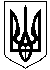 УКРАЇНАЖИТОМИРСЬКА ОБЛАСТЬНОВОГРАД-ВОЛИНСЬКА МІСЬКА РАДАМІСЬКИЙ ГОЛОВА РОЗПОРЯДЖЕННЯвід 13.07.2017  № 160 (о)     Керуючись статтею 39 Конституції України, підпунктами  2, 3 пункту б частини першої статті 38, пунктом 19 частини четвертої статті 42                  Закону України ,,Про місцеве самоврядування в Україні“, рішенням виконавчого комітету міської ради від 11.01.17 № 329 ,,Про Порядок організації та проведення мирних зібрань у місті Новограді-Волинському“,                            розглянувши звернення  пастиря Євангельської церкви ,,Ранкова зірка“                                            Іванова Андрія Валерійовича:     1. Взяти до уваги звернення пастиря Євангельської церкви ,,Ранкова  зірка“                                         Іванова Андрія Валерійовича про намір провести захід з нагоди 10-ї річниці заснування Євангельської церкви ,,Ранкова  зірка“ у місті  Новограді-Волинському.           Дата та час проведення заходу: 26 серпня 2017 року,  з 15.00 год. до                  18.00 год.         Місце проведення заходу: парк культури і відпочинку.         Орієнтовна кількість учасників: 300-350 осіб.      2. Відповідальність за дотриманням громадського порядку під час проведення заходу покласти на пастиря Євангельської церкви ,,Ранкова зірка“ Іванова А.В.,  (т. 0962059907).      3. Контроль за виконанням розпорядження покласти на заступника міського голови Гвозденко О.В.Міський голова	 В.Л.ВесельськийПро проведення заходу з нагоди 10-ї річниці заснування Євангельської церкви ,,Ранкова  зірка“   у місті Новограді-Волинському